Klauzula informacyjna – rekrutacja na studia						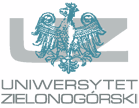 Zgodnie z art. 13 ust. 1 i 2 i art. 14 ust. 1 i 2  Rozporządzenia Parlamentu Europejskiego i Rady (UE) 2016/679 z dnia 27 kwietnia 2016 r. w sprawie ochrony osób fizycznych w związku z przetwarzaniem danych osobowych i w sprawie swobodnego przepływu takich danych oraz uchylenia dyrektywy 95/46/WE [RODO], Uniwersytet Zielonogórski w Zielonej Górze informuje, że:Administratorem danych osobowych przetwarzanych w ramach procesu rekrutacji jest Uniwersytet Zielonogórski, 65-417 Zielona Góra, ul. Licealna 9; REGON 977924147; tel. 683282000, fax: 683270735; www.uz.zgora.pl.Administrator wyznaczył Inspektora Ochrony Danych, z którym można skontaktować w sprawach ochrony swoich danych osobowych przez e-mail: IOD@adm.uz.zgora.pl lub telefonicznie tel. 603474724.Pani/Pana dane osobowe przetwarzane będą:w celu przeprowadzenia postępowania rekrutacyjnego na studia na podstawie art. 6 ust. 1 lit. c RODO, tj. w zakresie obowiązku prawnego ciążącego na Administratorze w związku z realizacją zadań określonych w ustawie z dnia 20 lipca 2018 r. Prawo o szkolnictwie wyższym i nauce (Dz. U. z 2020 r. poz. 85, z późn. zm.) oraz wydanych na jej podstawie aktów wykonawczych;w przypadku przyjęcia na studia w celach realizacji obowiązków prawnych ciążących na Administratorze (realizacji procesu kształcenia, dokumentowania przebiegu studiów, wsparcia socjalnego, uczestnictwa w organizacjach studenckich, uczestnictwa w programach wymiany studenckiej, celach archiwizacyjnych i statystycznych) w związku z realizacją zadań określonych w ustawie z dnia 20 lipca 2018 r. Prawo o szkolnictwie wyższym i nauce (Dz. U. z 2020 r. poz. 85, z późn. zm.) oraz wydanych na jej podstawie aktów wykonawczych - na podstawie art. 6 ust. 1 lit. c RODO;w celach wynikających z przepisów księgowych, podatkowych i o rachunkowości - na podstawie art. 6 ust. 1 lit. c RODO;w celu wykonania umowy lub podjęcia działań na żądanie osoby przed zawarciem umowy, której stroną jest student - na podstawie art. 6 ust. 1 lit. b RODO;w celu ustalenia, dochodzenia i obrony w razie zaistnienia wzajemnych roszczeń - na podstawie art. 6 ust. 1 lit. f RODO, tj. prawnie uzasadnionego interesu Administratora;w celu zapewnienia oraz zwiększenia bezpieczeństwa członków społeczności akademickiej przebywających na terenie Uniwersytetu Zielonogórskiego w Zielonej Górze poprzez zastosowanie monitoringu wizyjnego, a także zapewnienia dostępu do uczelnianej poczty elektronicznej i dedykowanej infrastruktury informatycznej uczelni, w związku z wykonaniem zadania realizowanego w interesie publicznym na podstawie art. 6 ust. 1 lit. e RODO w związku z art. 50 Ustawy Prawo o szkolnictwie wyższym i nauce;w celu prowadzenia własnego programu monitorowania karier zawodowych absolwentów, na podstawie art. 6 ust. 1 lit. e RODO w zw. z art. 352 ust. 14, 15, 16 ustawy z dnia 20 lipca 2018 r. Prawo o szkolnictwie wyższym i nauce;w celach innych niż powyższe, dane osobowe przetwarzane będą na podstawie wyrażonej przez Panią/Pana zgody, w celu i zakresie określonym w jej treści, stosownie do art. 6 ust. 1 lit. a RODO, a w przypadku szczególnych kategorii danych na podstawie art. 9 ust. 2 lit. a RODO Odbiorcami Pani/Pana danych są upoważnieni pracownicy i współpracownicy Administratora, w tym członkowie komisji rekrutacyjnych, którzy przetwarzają Pani/Pana dane osobowe w ramach wykonywanych obowiązków i zadań służbowych. Odbiorcami Pani/Pana danych osobowych mogą być również podmioty i osoby świadczące na rzecz Administratora usługi informatyczne, ubezpieczeniowe, usługi prawne oraz inne podmioty, którym Administrator powierzył przetwarzanie danych osobowych. Odbiorcami danych są również instytucje i podmioty ustawowo upoważnione do odbioru Pani/Pana danych na podstawie odpowiednich przepisów prawa.Pani/Pana dane osobowe nie będą przekazywane do państw trzecich lub organizacji międzynarodowych.Pani/Pana dane osobowe przetwarzane będą:w przypadku kandydatów, którzy zostali przyjęci na studia – przez cały okres realizacji procesu kształcenia, a następnie zostaną poddane archiwizacji i będą przechowywane przez 50 lat;w przypadku kandydatów, którzy nie zostali przyjęci na studia - przez czas trwania procesu rekrutacji, a po jego zakończeniu przez okres 6 miesięcy;przez okres wynikający z przepisów księgowych, podatkowych i o rachunkowości;przez czas obowiązywania umowy, a także do zakończenia okresu, przez który Administrator jest zobowiązany wykazać wypełnienie związanych z zawarciem i wykonaniem umowy obowiązków określonych w powszechnie obowiązujących przepisach prawa;w przypadku zaistnienia wzajemnych roszczeń, przez okres trwania postępowania, a następnie przez okres oraz w zakresie wymaganym przez przepisy powszechnie obowiązującego prawa;w formie elektronicznie zarejestrowanego obrazu z monitoringu wizyjnego, przez okres nie dłuższy niż 3 miesiące od dnia nagrania. W przypadku, w którym nagrania obrazu będą stanowiły dowód w postępowaniu prowadzonym na podstawie przepisów prawa lub jeżeli Uniwersytet Zielonogórski powziął wiadomość, że mogą one stanowić dowód w postępowaniu, termin przechowywania może ulec wydłużeniu do czasu prawomocnego zakończenia postępowania;w związku z udziałem w programie monitorowania karier zawodowych absolwentów, przez okres nie dłuższy niż 10 lat od dnia ukończenia przez Panią/Pana studiów;w przypadku wyrażenia zgody, przez okres niezbędny do czasu realizacji celu dla jakiego zostały zebrane lub do momentu cofnięcia zgody na przetwarzanie danych osobowych/wniesienia sprzeciwu wobec przetwarzania, w zależności od tego co nastąpi wcześniej.Przysługuje Pani/Panu prawo:dostępu do swoich danych osobowych (na podstawie art. 15 RODO),sprostowania swoich danych osobowych (na podstawie art. 16 RODO),usunięcia swoich danych osobowych (na podstawie art. 17 RODO),żądania od Administratora ograniczenia przetwarzania danych osobowych z zastrzeżeniem przypadków, o których mowa w art. 18 ust. 2 RODO; prawo ograniczenia przetwarzania nie ma zastosowania w odniesieniu do przechowywania w celu zapewnienia korzystania ze środków ochrony prawnej lub w celu ochrony praw innej osoby fizycznej lub prawnej, lub z uwagi na ważne względy interesu publicznego Unii Europejskiej lub państwa członkowskiego,wniesienia skargi do Prezesa Urzędu Ochrony Danych Osobowych, gdy uzna Pani/Pan, że przetwarzanie  danych osobowych narusza przepisy RODO.Podanie danych osobowych wymaganych przez przepisy prawa jest obowiązkowe, wynika z ustawy, aktów wykonawczych / przepisów uczelnianych i jest konieczne do realizacji celu, dla którego zostały zebrane. Odmowa podania wymaganych danych uniemożliwi realizację celów, dla których dane zostały zebrane. Podanie danych osobowych zbieranych na podstawie zgody jest dobrowolne i nie wpływa na realizację celów, w których przetwarzanie odbywa się na podstawie przepisów prawa.Jeżeli przetwarzanie odbywa się na podstawie  art.6 ust.1 lit. a lub art.9 ust.2 lit a  RODO (zgoda osoby), przysługuje Pani/Panu prawo do cofnięcia zgody w dowolnym momencie bez wpływu na zgodność z prawem przetwarzania, którego dokonano na podstawie zgody przed jej cofnięciem. Oświadczenie o cofnięciu zgody na przetwarzanie danych osobowych wymaga jego złożenia w formie pisemnej, na adres Administratora lub elektronicznie na adres mailowy: IOD@adm.uz.zgora.pl. Pani/Pana dane nie będą przetwarzane w sposób zautomatyzowany, w tym również w formie profilowania.